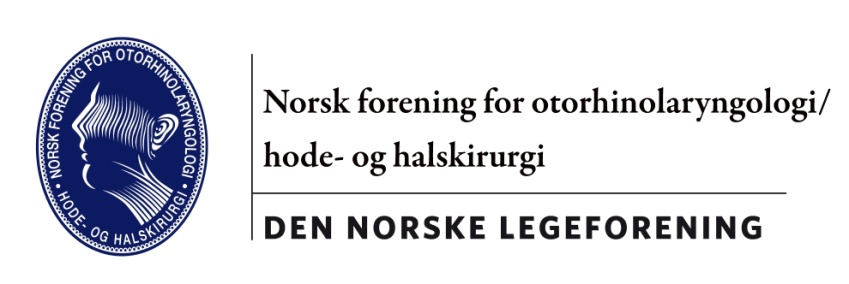 									Oslo, 23.09.15Innkalling til Årsmøte i Norsk Forening for Otorhinolaryngologi/ hode- og halskirurgiGrand Hotel, fredag 23. oktober 2015kl. 1500SakslisteGodkjenning av innkalling og dagsordenValg av ordstyrer og 2 personer som signerer protokollMinneordÅrsberetning ved nestleder Elin MyrvollBudsjett og regnskap ved kasserer Einar SolheimGjennomgang av ordning med formålskapitalValg av ny lederValg av styre og utvalg9.   Rapport fra utvalgene10.	  Rapport fra spesialitetskomiteen 11.   Rapport fra UEMS representant       12.  Rapport fra arbeidsgruppe for ØNH-veileder13.  Rapport fra vinner forskningsstipend 201414.  Tildeling av Forskningsstipend 201515.  Tildeling av reisestipend 201516.  EvtVedlegg: Regnskap 2014Budsjett 2016InntekterRekneskap 2013Regnskap 2014Budsjett 2015Budsjett 2016Kontingentmidlar DNLF373494388320388000400000Sponsorar laryngologikurs0000Deltakaravgift Haustmøte668854765780684000720000Deltakaravgift andre møter060452700Utstillarar haustmøte247800255950278000265000Ustillere andre møter7500000Finansinntekter38000357213500032000Sum Inntekter1328148212529813850001417000UtgifterHaustmøtet9253291044467962000985000Laryngologikurs0000Andre møter6786230Kontingentar12936276461350034000Møtekostnad internasjonalt arbeid12726226452000020000Møtekostnad styremøter/ kongress750031183198400086000Utvalgsmøte00120000Styrehonorar105000105000105000105000Stipend/ prisar70000700007000070000Nettredaktør15000150001500015000Arbeidsgjevaravgift24534239702600025000Revisjon33406209383500022000Rekneskap48688211254000022000Gåver4191300060003000Kontorekvisita250702500500Bankgebyr4579508447005000Andre kostnadar31331000Sum utgifter1365230215581713957001392500Overskudd/underskudd-3051924500